Margit Slimáková - odbornice na zdravotní prevenci a výživu  www.margit.cz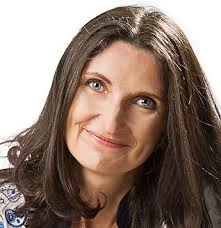 Skutečně zdravá škola: http://www.skutecnezdravaskola.cz/Potraviny na pranýři: http://www.potravinynapranyri.cz/Search.aspx?lang=cs&design=default&archive=actual&listtype=tiles&page=1Bio potraviny: http://www.stream.cz/nejnovejsi/fenomen/10000091-biopotravinyA DOST: http://www.stream.cz/porady/adostPeklo na talíři: http://www.stream.cz/porady/peklonataliriDiskuse u kulatého stolu: http://www.rodicevitani.cz/pro-rodice/tiskova-zprava-skolni-jidelny-se-nezmeni-dokud-rodice-nebudou-opravdu-chtit/Jídlo s.r.o.:  http://www.stream.cz/porady/jidlo-s-r-o